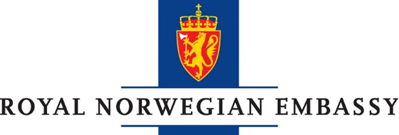         Sayin Basvurucu(Dear Applicant),        Turistik amaçli   başvuru için aşağıda sıralanmış işlemleri yapmanız gerekmektedir. (If you like apply for Touristic purpose .You have to do the steps below)1-Vizeye  başvurmak isteyen başvuru sahiplerinin Norveç Başvuru Portali üzerinden  başvuru formlarını doldurmaları gerekmektedir. Portal üzerinden kişisel bir hesap oluşturup, vize ya da oturum izni için başvuru formunuzu doldurabilir ve ilgili başvuru ücretini ödeyebilirsiniz. Ücret online olarak kredi/debit kart ile ödenmelidir. (Master Card or Visa) Ayrıca Norveç’teki sponsorunuz veya başka biri sizi başvuru sahibi adına kayıt yapabilir ve başvuru ücretini ödeyebilir.https://selfservice.udi.no/  Applicants who wish to apply for a visa are requested to fill in the application form online using the Application Portal Norway . There you create a personal account, fill in the application form for the visa or residence permit required and pay the relevant fee. The fee has to be paid online by credit/debit card (Master Card or Visa). It is also possible for the sponsor in Norway or another person to register the application on behalf of the applicant and to pay the application fee.https://selfservice.udi.no/  Norveç Başvuru Portalında doldurmuş olduğunuz başvuru formuna ait Kapak Mektubu’nun çıktısını alın. Kapak Mektubu başvuru sahibinin portala kaydolduğu mail adresine de yollanır. Kapak Mektubu başvuru sahibi tarafından imzalanmalıdır. 18 yaş altı başvuru sahiplerine ait Kapak Mektubu, ebeveynlerden biri ya da yasal velisi tarafından imzalanmalıdır.Not: Kapak Mektubu olmadan başvuru yapılamaz.Print out the Cover Letter assigned to your application from the Application Portal Norway. The Cover Letter is also sent to the e-mail address registered on the applicant. The Cover Letter must be signed by the applicant. Cover Letter for minor children must be signed by one of their parents or a legal guardian. 

Note: An application without a Cover Letter cannot be submitted.   2-Lütfen evrak kontrol listelerindeki bilgileri dikkatle okuyunuz ve Vize Başvuru Merkezi’ne gitmeden önce başvuruda sunacağınız tüm belgeleri hazırladığınıza emin olunuz.Başvurucularin soru formlarını İngilizce olarak doldurmaları zorunludur. Aşağıdaki linkten soru formlarini ve evrak listelerine ulaşabilirsiniz:Please read the information on the checklists carefully and make sure you have all the documents you are going to submit before coming to the Visa Application Centre. The questionnaire must be filled out by the applicant in English. Please follow the link below for the checklist and questionaire.https://www.norway.no/contentassets/aa2ef9f22e8846c681cd15c9d6c60e09/questionnaire-checklist-tourism.docx 3-Norveç Vize başvuru Merkezinden randevu al .            Book an appointment at the Norway Visa Application Centre. +902123735816.4-Başvurunuzu randevu gününüzde gerekli evraklarla, şahsen Vize Başvuru Merkezi’nde   yapmalısınız.Meet personally at the Visa Application Centre in order to submit your application with the supporting documents on your appointment da6-VFS’nin adres bilgileri icin lütfen linke tiklayiniz:http://www.vfsglobal.com/norway/turkey/contact_us.html5-Please click to link for VFS contact informations:http://www.vfsglobal.com/norway/turkey/English/contact_us.html 6-Vize Başvuru Merkezi’nde düzenlenen fişinizin üzerindeki referans numarasıyla başvurunuzu buradan takip edebilirsiniz.Track the status of your application here using the reference number indicated on the receipt issued at the Visa Application Centre.Eğer başvurucu  pasaportunun kendine kargo ile gönderilmesi icin ödeme yapti ise .Pasaportu VFS aracılığı  ile basvurucuya kargo ile gönderilecektir.If the applicants choose to pay for cargo, VFS will send the  passport by cargo to the applicants.Eğer başvurucu kargo kullanmak istemedi ise  başvurucu  pasaportunun nerde olduğunu linke tıklayarak takip edebilir: http://www.vfsglobal.com/norway/turkey/track_application.html Bu durumda basvurucu pasaportunu kendisi takip ederek VFS’den teslim alabilir.If the applicants choose not to use cargo, then the applicants have to track their  passports whereabouts and pick up their passport at the VFS Application Center http://www.vfsglobal.com/norway/turkey/track_application.html        7-Ziyaret için vize almış olanlar Norveç’e yanlarında ne götürmeli? Pasaport Norveç’i ziyaret süresince kalış masraflarının karşılanabileceğini ispatlayan maddi kaynak belgeleri veya Norveç’ten gelen ‘Garanti Formu’nun fotokopisiDavet mektubu (vize müracaatı için kullanılmışsa) Seyahat sağlık sigorta poliçesi Geçerli dönüş bileti (Özellikle gidiş amacının turizm veya şahıs ziyareti olduğunda gereklidir. Ama yine de, tüm yolculara bilet çıktılarını yanlarında bulundurmalarını tavsiye ediyoruz) Aile veya arkadaşları ziyaret amacı dışında bir amaçla yapılacak seyahatler için ülkeye giriş koşullarına nasıl tam olarak uyulacağını gösteren ek belgelerle ilgili bilgi almak için lütfen burayı tıklayınız. Not:Lütfen basvurunuzu yapmadan önce yukaridaki belgelerin fotokopilerini kendiniz icin almayi unutmayiniz.What to bring when travelling to Norway on a visitor’s visaPassport Guarantee declaration or proof of sufficient funds to cover the stay in NorwayThe invitation letter (when required for the application) Travel medical insuranceValid return ticket (especially when the purpose is tourism or private visits. However, we recommend all travellers to bring a print out of the ticket.)For journeys undertaken for other purposes than visiting family or friends, please click here for information on additional supporting documents to verify the fulfilment of entry conditions.Not: Please don’t forget the make copies of documents above for yourself before applying.